Α1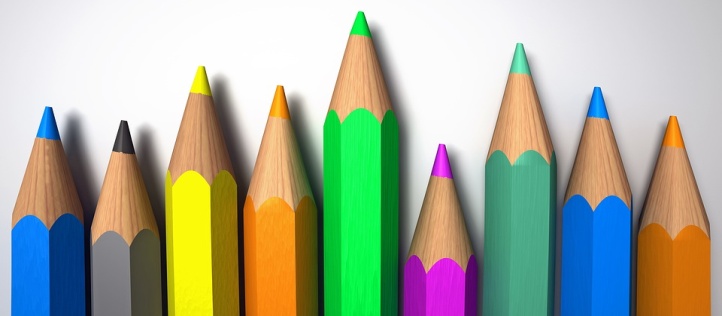 ΗΜΕΡΕΣ/ΩΡΕΣΔΕΥΤΕΡΑΤΡΙΤΗΤΕΤΑΡΤΗΠΕΜΠΤΗΠΑΡΑΣΚΕΥΗ1ηΑρχαίαΠληροφ./Τεχνολ.Γυμναστ./ΑγγλικάΓεωγραφίαΑρχαία2ηΦυσικήΓλώσσαΓυμναστ./ΑγγλικάΓαλλικά/ΓερμανικάΟικιακή Οικονομία3ηΜαθηματικάΜαθηματικάΚαλλιτεχνικάΠληροφ./Τεχνολ.Οδύσσεια4ηΜουσικήΟδύσσειαΜαθηματικάΒιολογίαΘρησκευτικά5ηΟικιακή ΟικονομίαΓυμναστ./ΑγγλικάΙστορίαΚείμεναΜαθηματικά6ηΓυμναστ./ΑγγλικάΙστορίαΓλώσσαΓλώσσαΓαλλικά/Γερμανικά7ηΚείμεναΘρησκευτικά---